SUNDAY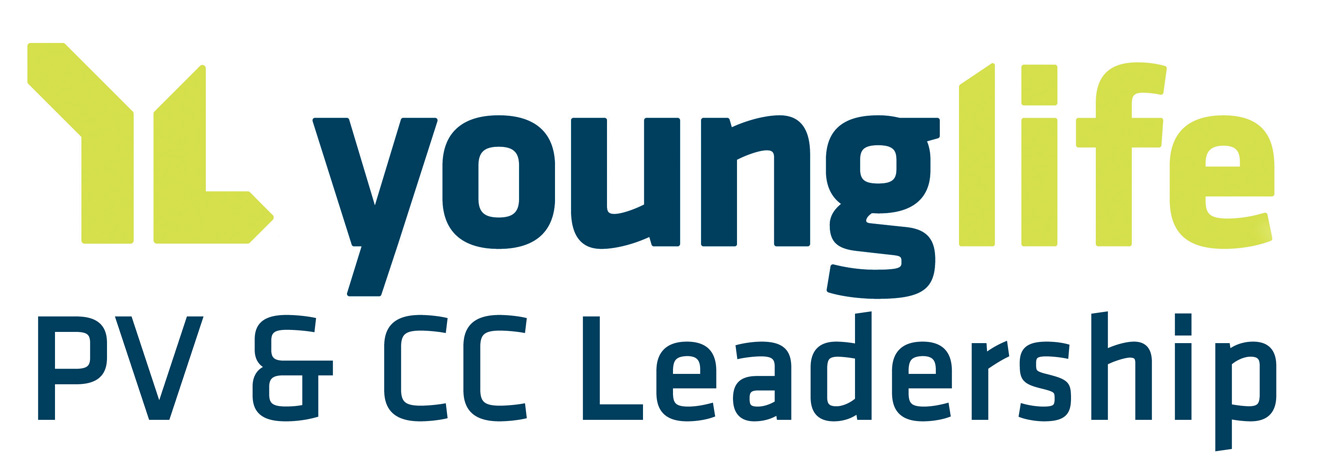 MONDAYTUESDAYWEDNESDAYTHURSDAYFRIDAYSATURDAY